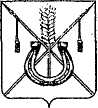 АДМИНИСТРАЦИЯ КОРЕНОВСКОГО ГОРОДСКОГО ПОСЕЛЕНИЯКОРЕНОВСКОГО РАЙОНАПОСТАНОВЛЕНИЕот 05.04.2016   		                                                  			  № 582г. Кореновск Об утверждении Положения о порядке проведения инвентаризациимест захоронений на кладбищах Кореновского городского поселения Кореновского районаВ соответствии с пунктом 22 статьи 14 Федерального закона от 6 октября 2003 года № 131-ФЗ «Об общих принципах организации местного самоуправления в Российской Федерации», Законом Российской Федерации от 12 января 1996 года № 8-ФЗ «О погребении и похоронном деле», Законом Краснодарского края от 4 февраля 2004 года № 666-КЗ «О погребении и похоронном деле в Краснодарском крае», администрация Кореновского городского поселения Кореновского района п о с т а н о в л я е т: 1. Утвердить Положение о порядке проведения инвентаризации мест захоронений на кладбищах Кореновского городского поселения Кореновского района (прилагается). 2. Общему отделу администрации Кореновского поселения                 Кореновского района (Воротникова) официально обнародовать настоящее                            постановление и обеспечить его размещение на официальном сайте администрации Кореновского городского поселения Кореновского района в информационно-телекоммуникационной сети «Интернет».3. Контроль за выполнением настоящего постановления возложить                   на заместителя главы Кореновского городского поселения Кореновского                  района, начальника отдела по гражданской обороне и чрезвычайным                   ситуациям Ю.В. Малышко.4. Постановление вступает в силу после его официального обнародования.Глава Кореновского городского поселения Кореновского района                                                                               Е.Н. ПергунПОЛОЖЕНИЕо порядке проведения инвентаризации мест захоронений на кладбищах Кореновского городского поселения Кореновского района1. Настоящее Положение разработано в соответствии с Федеральным законом от 12 января 1996 года № 8- ФЗ «О погребении и похоронном деле», Законом Краснодарского края от 4 февраля 2004 года № 666-КЗ «О погребении и похоронном деле в Краснодарском крае» и устанавливает порядок проведения администрацией Кореновского городского поселения Кореновского района инвентаризации мест захоронений, произведенных на общественных кладбищах Кореновского городского поселения Кореновского района (действующих и закрытых) (далее- кладбище).2. Объектами инвентаризации являются все захоронения, произведенные на территории кладбищ Кореновского городского поселения Кореновского района (действующих и закрытых).3. Инвентаризация осуществляется с целью:1). Учета всех мест захоронений (могил).2). Выявления мест захоронений (могил) без регистрационных номеров и данных о захороненных.3). Определения состояния захоронений (могил), надгробных сооружений, ограждений.4. Инвентаризация мест захоронений, произведенных на кладбищах, проводится не реже одного раза в пять лет и не чаще одного раза в три года. 5. Для проведения инвентаризации мест захоронений создается временная комиссия.6. Решение о проведении инвентаризации мест захоронений, порядке и сроках ее проведения, составе инвентаризационной комиссии принимает глава Кореновского городского поселения Кореновского района. 7. Первичная инвентаризация мест захоронений включает в себя осмотр места захоронения, составление журнала инвентаризации. Форма журнала инвентаризации мест захоронений установлена приложением к настоящему Положению.8. Последующие инвентаризации мест захоронений включают в себя:1) осмотр места захоронения;2) составление журнала инвентаризации;3) сопоставление данных проводимой инвентаризации с данными предыдущей инвентаризации.При выявлении изменений данных предыдущей инвентаризации в журнале инвентаризации в колонке «Примечание» делается соответствующая отметка.9. Не допускается вносить в журнал инвентаризации данные о захоронениях со слов или только по данным книг регистрации захоронений без проверки их фактического наличия и сверки с данными регистрационного знака на захоронении (при его отсутствии с данными на надгробном сооружении (надгробии) или ином ритуальном знаке, если таковые установлены на захоронении). 10. При выявлении захоронений, по которым отсутствуют или указаны неправильные данные в книгах регистрации захоронений, комиссия должна включить в журнал инвентаризации данные, установленные в ходе проведения инвентаризации. 11. Инвентаризация захоронений производится при обязательном участии лица, ответственного за регистрацию захоронений. 12. Инвентаризация мест захоронений производится в форме проведения выездной проверки непосредственно на кладбище и сопоставления данных на регистрационном знаке захоронения (Ф.И.О. умершего, даты его рождения и смерти, регистрационный номер) с данными книг регистрации захоронений. Информация об умершем на регистрационном знаке захоронения должна совпадать с данными об умершем, указанными на могильном сооружении (надгробии) или ином ритуальном знаке, если таковые установлены на захоронении, а также с данными об умершем, содержащимися в книгах регистрации захоронений. 13. При отсутствии на могиле регистрационного знака сопоставление данных книг регистрации захоронений производится с данными об умершем (Ф.И.О. умершего, даты его рождения и смерти), содержащимися на могильном сооружении (надгробии) или ином ритуальном знаке, если таковые установлены на захоронении. В данном случае в журнале инвентаризации в графе «Номер захоронения, указанный на регистрационном знаке захоронения» ставиться прочерк «-». 14. В случае если отсутствует регистрационный знак на захоронении и запись в книгах регистрации захоронений о проведенном захоронении, но имеется какая-либо информация об умершем на могиле, позволяющая идентифицировать захоронение, то в журнале инвентаризации в графах «Номер захоронения, указанный в книге регистрации захоронений» и «Номер захоронения, указанный на регистрационном знаке захоронения» ставиться прочерк «-». Иные графы журнала инвентаризации заполняются исходя из наличия имеющейся информации о захоронении. 15. В случае если в книгах регистрации захоронений и на захоронении отсутствует какая-либо информация об умершем, позволяющая идентифицировать захоронение, то подобное захоронение признается неучтенным. В этом случае в журнале инвентаризации в графе «Примечание» делается запись «неучтенное захоронение», в графах «номер захоронения, указанный в книге регистрации захоронений и «номер захоронения, указанный на регистрационном знаке захоронения» ставиться прочерк «-», иные графы журнала инвентаризации заполняются исходя из наличия имеющейся информации о захоронении. 16. Инвентаризации захоронений производится по видам мест захоронений (одиночные, родственные, воинские, почетные, семейные (родовые). 17. По результатам проведенной инвентаризации составляется акт о результатах инвентаризации, который подписывается председателем и членами инвентаризационной комиссии.  18. По результатам инвентаризации проводятся следующие мероприятия: 18.1. Если на захоронении отсутствует регистрационный знак с номером захоронения, но в книгах регистрации захоронений и на самом захоронении имеется какая-либо информация об умершем, позволяющая идентифицировать соответствующее захоронение, то на указанных захоронениях устанавливаются регистрационные знаки (либо крепятся к ограде, цоколю, и т.п. таблички) с указанием Ф.И.О. умершего, даты его рождения и смерти, регистрационного номера захоронения. Регистрационный номер захоронения, указанный на регистрационном знаке должен совпадать с номером захоронения в книге регистрации захоронений. 18.2. Если на захоронении и в книгах захоронений отсутствует какая-либо информация об умершем, позволяющая идентифицировать захоронение, то на подобных захоронениях устанавливаются регистрационные знаки с указанием только регистрационного номера захоронения. В этом случае к книге регистрации захоронений указывается только регистрационный номер захоронения, дополнительно делается запись «неблагоустроенное (брошенное) захоронение» и указывается информация, предусмотренная в пункте 15 настоящего Положения. 18.3. Если при инвентаризации захоронений выявлены неправильные данные в книгах регистрации захоронений, то исправление ошибки в книгах регистрации производится путем зачеркивания неправильных записей и проставления над зачеркнутыми правильных записей. Исправления должны быть оговорены и подписаны председателем и членами инвентаризационной комиссии, дополнительно указываются номер и дата постановления о проведении инвентаризации захоронений на соответствующем кладбище. 18.4. В книгах регистрации захоронений производится регистрация всех захоронений, при этом делается пометка «запись внесена по результатам инвентаризации», указывается номер и дата постановления о проведении инвентаризации захоронений на соответствующем кладбище, ставятся подписи председателя и членов инвентаризационной комиссии. 19. Денежные средства, необходимые для проведения инвентаризации мест захоронений предусматриваются в бюджете Кореновского городского поселения Кореновского района на соответствующий финансовый год. 20. Информация о количестве предоставленных и свободных мест захоронений, полученная в результате инвентаризации мест захоронений, произведенных на кладбищах, являются общедоступной. Начальник отдела жилищно-коммунального хозяйства,благоустройства и транспорта администрации Кореновского городского поселения Кореновского района                                                                                        В.В. Аев                  ПРИЛОЖЕНИЕк Положению о порядке проведения инвентаризации мест захоронений на кладбищах Кореновского городского поселения Кореновского районаЖурналинвентаризации мест захоронений накладбище Кореновского городского поселения Кореновского района, расположенном по адресу: ___________________________________________Начальник отдела жилищно-коммунального хозяйства,благоустройства и транспорта администрации Кореновского городского поселения Кореновского района                                     											В.В. Аев                                                   ПРИЛОЖЕНИЕ УТВЕРЖДЕНО постановлением администрации Кореновского городского поселения Кореновского районаот 05.04.2016 № 582№п/пНомерместа захоронения, указанные на регистрационном знаке захороненияНомер захоронения, указанный в книге регистрации захороненийДанные захороненного(ФИО, дата рождения, смерти)№Сектора, рядаВид захоро-ненияРазмер места захоро-ненияНаличие и состояние надмо-гильных сооруженийСведения о лице, ухаживающем за захоронениемпримечание